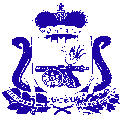 СОВЕТ ДЕПУТАТОВ ЛЕХМИНСКОГО СЕЛЬСКОГО ПОСЕЛЕНИЯ ХОЛМ-ЖИРКОВСКОГО РАЙОНА СМОЛЕНСКОЙ ОБЛАСТИР Е Ш Е Н И Еот 09.12.2022г.                                    №  42О признании утратившими силу отдельных правовых актовВ соответствии с Федеральным законом от 06.10.2003 № 131-ФЗ «Об общих принципах организации местного самоуправления в Российской Федерации»,   Уставом Лехминского сельского поселения Холм-Жирковского района  Смоленской области, Совет депутатов Лехминского сельского поселения Холм-Жирковского района Смоленской области             Р Е Ш И Л :Признать утратившими силу: - решение Совета депутатов Лехминского сельского поселения Холм-Жирковского района Смоленской области «О ставках  арендной  платы  за  земельные участки, находящиеся в государственной собственности, по видам разрешенного использования земель и категориям арендаторов на территории Лехминского сельского поселения Холм-Жирковского района Смоленской   области» от 24.11.2015г. № 13;- решение Совета депутатов Лехминского сельского поселения Холм-Жирковского района Смоленской области «О внесении изменений и дополнений в решение Совета депутатов Лехминского сельского поселения Холм-Жирковского района Смоленской области от 24.11.2015г. № 13 «О ставках арендной платы за земельные участки, находящиеся в государственной собственности, по видам разрешенного использования земель и категориям арендаторов на территории Лехминского сельского поселения Холм-Жирковского района Смоленской области» от 20.01.2016г. № 5;- решение Совета депутатов Лехминского сельского поселения  Холм-Жирковского района Смоленской области «О ставках  арендной  платы  за  земельные участки, находящиеся в государственной собственности, по видам разрешенного использования земель и категориям арендаторов на территории Лехминского сельского поселения Холм-Жирковского района Смоленской   области» от 19.05.2022г. № 13;- решение Совета депутатов Канютинского сельского поселения  Холм-Жирковского района Смоленской области «О ставках  арендной  платы  за  земельные участки, находящиеся в государственной собственности, по видам разрешенного использования земель и категориям арендаторов на территории Канютинского сельского поселения Холм-Жирковского района Смоленской   области» от 25.12.2015г.  № 23;- решение Совета депутатов Болышевского сельского поселения  Холм-Жирковского района Смоленской области «О ставках  арендной  платы  за  земельные участки, находящиеся в государственной собственности, по видам разрешенного использования земель и категориям арендаторов на территории Болышевского сельского поселения Холм-Жирковского района Смоленской   области» от 20.11.2015г. № 15;- решение Совета депутатов Болышевского сельского поселения  Холм-Жирковского района Смоленской области « О внесении дополнений в решение совета депутатов Болышевского сельского поселения Холм-Жирковского района Смоленской   области» № 15 от 20.11.2015 года;- решение Совета депутатов Нахимовского сельского поселения  Холм-Жирковского района Смоленской области «О ставках  арендной  платы  за  земельные участки, находящиеся в государственной собственности, по видам разрешенного использования земель и категориям арендаторов на территории Нахимовского сельского поселения Холм-Жирковского района Смоленской   области» от 26.11.2015г. № 9;- решение Совета депутатов Нахимовского сельского поселения Холм-Жирковского района Смоленской области «О внесении дополнений в решение совета депутатов Нахимовского сельского поселения Холм-Жирковского района Смоленской   области» от 26.11.2015г. № 9».            2. Настоящее решение вступает в силу после дня подписания.Глава муниципального образованияЛехминского сельского поселенияХолм-Жирковского районаСмоленской области                                                                             Н.В.Борисова